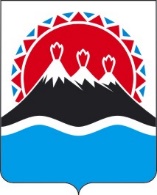 Агентство по занятости населения и миграционной политике Камчатского краяОтдел рынка труда, программ занятости и информационных технологийМониторинг профессиональной подготовки и переподготовки специалистов различных направлений по профессиям и специальностям в соответствии с Прогнозом потребности рынка труда Камчатского краяг. Петропавловск-Камчатскиймай 2019 годаАгентство по занятости населения и миграционной политике Камчатского края продолжает мониторинг в части профессиональной подготовки и переподготовки специалистов по профессиям и специальностям в соответствии с Прогнозом потребности рынка труда региона в специалистах различных направлений (далее – Мониторинг, Прогноз). Прогноз формируется ежегодно в разрезе уровней профессионального образования по отраслям экономики и социальной сферы Камчатского края, в том числе для инвестиционных проектов и проектов территории опережающего социально-экономического развития «Камчатка» (далее проекты ТОР), реализуемых в Камчатском крае.Настоящий Мониторинг включает сведения о потребности рынка труда Камчатского края в квалифицированной рабочей силе в 2018 году в соответствии с Прогнозом и информацию о подготовке образовательными организациями Камчатского края соответствующих специалистов. Также в мониторинге отражены сведения о количестве граждан, обратившихся в органы службы занятости населения Камчатского края в 2018 году и имеющих соответствующую профессию (специальность).В соответствии с Прогнозом потребность рынка труда Камчатского края на 2018 год составила 3378 человек, из них 1249 человек – специалисты высшего уровня квалификации (37,0%), 1328 человек – специалисты среднего уровня квалификации (39,3%) и 801 человек – работники, прошедшие краткосрочные курсы подготовки, переподготовки или повышения квалификации (23,7%). Потребность резидентов проектов ТОР на 2018 год составила 198 человек, из них 56 человек – высококвалифицированные специалисты (28,3%), 60 человек – специалисты среднего звена (30,3%) и 82 человека – работники, прошедшие краткосрочные курсы подготовки, переподготовки или повышения квалификации (41,4%).Потребность рынка труда Камчатского края в специалистах на 2018 год в разрезе уровней квалификацииПотребность резидентов проектов ТОР в специалистах на 2018 год в разрезе уровней классификацииДанные мониторинга высшего уровня квалификации представлены в таблице.*сведения предоставлены Министерством образования и молодежной политики Камчатского краяВысший уровень квалификацииПотребность рынка труда Камчатского края в специалистах высшего уровня квалификации в соответствии с Прогнозом на 2018 год обеспечена по 108 наименованиям из 159 профессий (должностей), включенных в Прогноз (67,9%), количество обеспеченных трудовыми ресурсами рабочих мест составило 631 единицу (50,5% потребности). Недостаток в специалистах высшего уровня квалификации сложился по 51 профессии (должности) (32,1%). Количество не обеспеченных трудовыми ресурсами рабочих мест составило 618 единиц (49,5% потребности). В отраслевом разрезе наибольший недостаток в специалистах высшего уровня квалификации сложился в сфере здравоохранения. В соответствии с Прогнозом в 2018 году потребность рынка труда Камчатского края во врачах составила 258 человек. Недостаточно специалистов высшего уровня квалификации в сфере строительства: инженер по сварке, инженер по землеустройству, главный инженер проекта, прораб, начальник бюро, группы, отдела, главный строитель и др.Горная промышленность испытывает потребность в геодезистах, маркшейдерах, инженерах, мастерах, главных механиках.В рыбохозяйственной отрасли требуются главный электрик, электрорадионавигатор, капитан, мастер по добыче рыбы, механик рефрижераторных установок и др.По проектам ТОР потребность в специалистах высшего уровня квалификации составила 56 человек по 32 профессиям (должностям), из них в строительной отрасли – 4 человека, в сфере туризма – 38 человек, в области рыбного хозяйства – 10 человек, транспорт – 4 человека. Количество не обеспеченных трудовыми ресурсами рабочих мест составило 17 единиц. Потребность в специалистах высшего уровня квалификации по проектам ТОР обеспечена по 26 профессиям (должностям), что составило 83,9% наименований профессий (должностей), включенных в Прогноз, количество обеспеченных трудовыми ресурсами рабочих мест составило 39 единиц (69,6%). Средний уровень квалификацииПотребность рынка труда Камчатского края в специалистах среднего уровня квалификации в соответствии с Прогнозом на 2018 год обеспечена по 88 профессиям (должностям), что составило 59,5% включенных в Прогноз наименований (148 ед.). Количество обеспеченных трудовыми ресурсами рабочих мест составило 797 единиц (60,0% потребности). Недостаток в специалистах среднего уровня квалификации сложился по 60 наименованиям из 148 профессий (должностей) (40,5%). Количество не обеспеченных трудовыми ресурсами рабочих мест составило 531 единицу. В Камчатском крае не хватает специалистов в сфере горнодобывающей промышленности: аппаратчик-гидрометаллург, регулировщик хвостового хозяйства, взрывник, проходчик, и др. В рыбохозяйственной отрасли высока потребность в матросах, машинистах рыбомучных установок и др. В транспортной отрасли не хватает авиатехников по ГСМ, авиационных механиков по планеру и двигателям, техников аэродромной службы, техников-лаборантов и др.По проектам ТОР потребность в специалистах среднего уровня квалификации составила 60 человек по 27 профессиям (должностям), из них в строительной отрасли – 4 человека, в сфере туризма – 32 человека, транспорта – 6 человек, рыбного хозяйства – 18 человек. Количество не обеспеченных трудовыми ресурсами рабочих мест составило 10 единиц.Потребность в специалистах среднего уровня квалификации по проектам ТОР обеспечена по 22 профессиям (должности), что составило 81,5% наименований, включенных в Прогноз, количество обеспеченных трудовыми ресурсами рабочих мест составило 50 единиц (83,3%).Данные мониторинга среднего уровня квалификации представлены в таблице.Органами службы занятости населения Камчатского края осуществляется организация профессионального обучения и дополнительного профессионального образования граждан по востребованным в Камчатском крае профессиям и специальностям с учетом Прогноза. Так в 2018 году 456 человек прошли профессиональное обучение или получили дополнительное профессиональное образование по направлению органов службы занятости населения по 34 профессиям (специальностям), включенным в Прогноз на 2018 год.Рынок труда Камчатского края испытывает потребность и в работниках, прошедшие краткосрочные курсы подготовки, переподготовки или повышения квалификации. Потребность в соответствии с Прогнозом на 2018 год составила 801 человек. По проектам ТОР – 82 человека.Сведения об обеспеченности региональной экономики и социальной сферы квалифицированной рабочей силой в соответствии с Прогнозом на 2018 год Следует отметить, что потребность регионального рынка труда в квалифицированных специалистах в соответствии с Прогнозом на 2018 год обеспечена по 196 из 307 профессий (должностей), что составило 63,8%, по проектам ТОР обеспеченность составила 81,4%.*******************************************************************Подготовлено отделом рынка труда, программ занятости и информационных технологийИсполнитель: Бурмистрова А.Ю.  (+74152) 42-77-98Отрасль экономики, социальной сферыНаименование профессии (должности) по ОКПДТРПотребность по прогнозу в 2018 году, чел.Потребность по прогнозу в 2018 году, чел.Сведения о количестве выпускников образовательных организаций Камчатского края, чел.*Сведения о количестве выпускников образовательных организаций Камчатского края, чел.*Сведения о количестве выпускников образовательных организаций Камчатского края, чел.*Сведения о количестве выпускников образовательных организаций Камчатского края, чел.*Сведения о количестве выпускников образовательных организаций Камчатского края, чел.*Сведения о количестве выпускников образовательных организаций Камчатского края, чел.*Сведения о количестве выпускников образовательных организаций Камчатского края, чел.*Прошли проф-обучение по напра-влению органов службы занятости населения в 2018 году, чел.Обра-тились в органы службы занятости населения в 2018 году, чел.Отрасль экономики, социальной сферыНаименование профессии (должности) по ОКПДТРПотребность по прогнозу в 2018 году, чел.Потребность по прогнозу в 2018 году, чел.Отчетный годТекущий годПлановый период (прогноз)Плановый период (прогноз)Плановый период (прогноз)Плановый период (прогноз)Плановый период (прогноз)Прошли проф-обучение по напра-влению органов службы занятости населения в 2018 году, чел.Обра-тились в органы службы занятости населения в 2018 году, чел.Отрасль экономики, социальной сферыНаименование профессии (должности) по ОКПДТРвсе-гов т.ч. по проектам ТОР2018201920202021202220232024Прошли проф-обучение по напра-влению органов службы занятости населения в 2018 году, чел.Обра-тились в органы службы занятости населения в 2018 году, чел.Высший уровень квалификацииВысший уровень квалификацииВысший уровень квалификацииВысший уровень квалификацииВысший уровень квалификацииВысший уровень квалификацииВысший уровень квалификацииВысший уровень квалификацииВысший уровень квалификацииВысший уровень квалификацииВысший уровень квалификацииВысший уровень квалификацииВысший уровень квалификацииВСЕГОВСЕГО1249569591075101610731072122012082031437ТуризмАвиационный техник по планеру и двигателям11Сельское хозяйство, пищевая и перерабатывающая промышленностьАгроном13ТуризмАдминистратор гостиницы (дома отдыха), зала6681314131515ТуризмДиректор комплекса (оздоровительного, спортивного, туристского)1181314131515ТуризмДиректор (заведующий) гостиницы (кемпинга, пансионата)1181314131515ТуризмСпециалист (социально-культурного сервиса и туризма)3181314131515111ТуризмКоммерческий директор1181314131515ТуризмЭкскурсовод 2281314131515ТуризмИсполнительный директор1181314131515КультураАртист8910771179КультураКонцертмейстер4910771179КультураАссистент режиссера постановщика1ТуризмБортмеханик33Сельское хозяйство, пищевая и перерабатывающая промышленностьВетеринарный врач27Здравоохранение, Социальные услуги, Рыбохозяйственный комплекс, Физическая культура и спортВрач2588Горная промышленность, Жилищно-коммунальное хозяйство, СтроительствоГеодезист31Горная промышленностьГеолог3175555552ТуризмГид-переводчик4271010161818187Рыбохозяйственный комплексГидроакустик513262616203425Рыбохозяйственный комплексДиспетчер по флоту213262616203425Рыбохозяйственный комплексМеханик радионавигационной системы213262616203425Рыбохозяйственный комплексЭлектрорадионавигатор16132626162034253СтроительствоГлавный архитектор, архитектор проекта 24Горная промышленностьГлавный маркшейдер (в промышленности)1Горная промышленностьГлавный механик (в прочих отраслях)1КультураГлавный режиссёр1СтроительствоГлавный строитель1Строительство, Рыбохозяйственный комплексГлавный электрик2КультураДиректор дворца (бракосочетания, культуры, спорта и др.)121Социальные услугиДиректор дома-интерната для
престарелых и инвалидов 121КультураДиректор центра 121КультураЗаведующий дома (детского, отдыха, творчества и др.)321КультураЗаведующий костюмерной121Культура, Туризм, Горная промышленностьЗаведующий отделом919СтроительствоДиректор по капитальному строительству2Рыбохозяйственный комплексДиректор по производству2Горная промышленностьЗаведующий лабораторией (в прочих отраслях)1КультураЗвукооператор1КультураЗвукорежиссер21Сельское хозяйство, пищевая и перерабатывающая промышленностьЗоотехник11Социальные услугиСтоматолог11Рыбохозяйственный комплекс, Туризм, Сбор и обработка отходовИнженер    315253Горная промышленность, СтроительствоГлавный инженер (в промышленности)10253СтроительствоИнженер по вентиляции5253Горная промышленностьИнженер по горным работам5253Горная промышленностьИнженер по гражданской обороне и чрезвычайным ситуациям1253Горная промышленность, Строительство, Жилищно-коммунальное хозяйствоИнженер по землеустройству81253Горная промышленностьИнженер по комплектации оборудования6253Жилищно-коммунальное хозяйство, Строительство, ТранспортИнженер по надзору за строительством5253Горная промышленностьИнженер по контрольно-измерительным приборам и автоматике141242837201313ЭнергетикаИнженер по наладке и испытаниям141242837201313Лесное хозяйствоИнженер по охране и защите леса12072621202323Лесное хозяйствоЛесничий12072621202323Сбор и обработка отходовИнженер по охране окружающей среды (эколог)1207262120232313Туризм, Рыбохозяйственный комплекс, Культура, Физическая культура и спорт, Социальные услугиИнженер по охране труда91497161473535355СудоремонтИнженер по организации и нормированию труда149716147353535Горная промышленность, Жилищно-коммунальное хозяйство, ТранспортИнженер по проектно-сметной работе610СтроительствоИнженер по сварке1ТранспортИнженер по светотехническому обеспечению полетов11Горная промышленностьИнженер по техническому надзору (ведущий)2Жилищно-коммунальное хозяйствоИнженер проектировщик2ЭнергетикаИнженер-дефектоскопист23СудоремонтИнженер-конструктор23ТранспортИнженер-лаборант2Сельское хозяйство, пищевая и перерабатывающая промышленность, Судоремонт, СтроительствоИнженер-механик817ТуризмИнженер-программист11392344495755554Социальные услугиТехник-программист13923444957555510Горная промышленностьИнженер-проектировщик2СудоремонтИнженер-технолог211СтроительствоИнженер-электрик21КультураИнженер-электроник1Социальные услугиИнструктор (специалист) по противопожарной профилактике11Рыбохозяйственный комплекс, ТранспортКапитан501240133026293411Рыбохозяйственный комплексШтурман (на флоте)2012401330262934КультураАккомпаниатор4698КультураКульторганизатор1698КультураЛектор (экскурсовод)2Социальные услугиЛогопед21610202910101Горная промышленностьМаркшейдер4Горная промышленностьМастер1Горная промышленностьМастер дорожный1Жилищно-коммунальное хозяйствоМастер контрольный (участка, цеха) водоотведения2113117111010Жилищно-коммунальное хозяйствоМастер контрольный (участка, цеха) водоснабжения2113117111010Рыбохозяйственный комплексМастер по добыче рыбы56855557Горная промышленностьМастер по проходке горных выработок2ОбразованиеМастер производственного обучения92ТранспортМастер строительных и монтажных работ4ТуризмМенеджер (внутреннего контроля)111Рыбохозяйственный комплексМеханик15162421292831363Рыбохозяйственный комплексГлавный механик 316242129283136Рыбохозяйственный комплексМеханик (судовой)1071624212928313622Рыбохозяйственный комплексМеханик по ремонту оборудования416242129283136Рыбохозяйственный комплексМеханик линейный флота 116242129283136Рыбохозяйственный комплексИнженер - механик линейный по флоту116242129283136Рыбохозяйственный комплексМастер по ремонту технологического оборудования416242129283136Рыбохозяйственный комплексМеханик флота (по флоту)316242129283136ТранспортМеханик судовой616242129283136Рыбохозяйственный комплексМеханик производства44Рыбохозяйственный комплексМеханик дизельной и холодильной установок82108418191616Рыбохозяйственный комплексМеханик рефрижераторных установок3011084181916163СтроительствоМеханик участка                                         4Рыбохозяйственный комплексМеханик-наладчик22КультураМонтажер1КультураНаучный сотрудник11ТуризмНачальник (заведующий) гаража111СтроительствоНачальник бюро (в строительстве)9114СтроительствоНачальник отдела (а строительстве)12114КультураНачальник отдела11Рыбохозяйственный комплексНачальник производства (в промышленности)11СтроительствоНачальник участка (в строительстве)44Горная промышленностьНачальник участка (подземных горных работ, заместитель)1Образование, КультураПедагог дополнительного образования2564758092107931244Образование, КультураПреподаватель 2664758092107931243Физическая культура и спортТренер56475809210793124КультураТренер преподаватель16475809210793124Физическая культура и спорт, Социальные услугиТренер-преподаватель по адаптивной физической культуре26475809210793124ОбразованиеПедагог социальный564758092107931243ОбразованиеПедагог-организатор46475809210793124Образование, КультураМетодист964758092107931242ОбразованиеУчитель 9264758092107931241119Образование, Социальные услугиПедагог-психолог1118342331202015Туризм, ТранспортПилот881ЗдравоохранениеПровизор12СтроительствоПроизводитель работ (прораб)11110Социальные услугиПсихолог41732283539404021КультураРедактор11310КультураРежиссер6Социальные услугиСпециалист гражданской обороны 11ТуризмНачальник отдела кадров11114138125100127186186Рыбохозяйственный комплексИнспектор по кадрам1114138125100127186186141Туризм, КультураСпециалист по кадрам 3211413812510012718618640Социальные услугиСпециалист по социальной работе512Сельское хозяйство, пищевая и перерабатывающая промышленность, Рыбохозяйственный комплексТехнолог 62035162620313118Рыбохозяйственный комплексМастер по обработке рыбы3220351626203131Рыбохозяйственный комплексИнженер-химик1203516262031313СтроительствоУправляющий трестом 11ЗдравоохранениеФармаколог2КультураХореограф277910888КультураБалетмейстер677910888КультураХормейстер2211111КультураХранитель фондов199КультураБиблиотекарь16991КультураХудожественный руководитель15445666КультураРуководитель кружка85445666КультураХудожник74618883Рыбохозяйственный комплекс, Социальные услуги, Горная промышленность,Туризм,Сбор и обработка отходовЭкономист4187159136150146213203416Рыбохозяйственный комплекс, Социальные услуги, Горная промышленность,Туризм,Сбор и обработка отходовАгент по снабжению4187159136150146213203Рыбохозяйственный комплекс, Социальные услуги, Горная промышленность,Туризм,Сбор и обработка отходовМенеджер (маркетинговой службы)1118715913615014621320323115Рыбохозяйственный комплекс, Социальные услуги, Горная промышленность,Туризм,Сбор и обработка отходовБухгалтер23318715913615014621320319Рыбохозяйственный комплекс, Социальные услуги, Горная промышленность,Туризм,Сбор и обработка отходовНачальник отдела (материально-технического снабжения)2187159136150146213203Рыбохозяйственный комплекс, Социальные услуги, Горная промышленность,Туризм,Сбор и обработка отходовНачальник отдела (по маркетингу и сбыту продукции)11187159136150146213203Рыбохозяйственный комплексЭлектромеханик72233532544244464Рыбохозяйственный комплексЭлектромеханик (судовой)26233532544244461Рыбохозяйственный комплексЭлектромеханик флота 123353254424446Рыбохозяйственный комплексЭлектромеханник по средствам автоматики и приборам технологического оборудования1123353254424446Сбор и обработка отходов, Туризм, Социальные услуги, Физическая культура и спортЮрисконсульт41245275276230215256226227Культура, Физическая культура и спортСпециалист (по закупкам)424527527623021525622680Рыбохозяйственный комплексСекретарь руководителя22452752762302152562267КультураДокументовед22452752762302152562261Отрасль экономики, социальной сферыНаименование профессии (должности) по ОКПДТРПотребность по прогнозу в 2018 году, челПотребность по прогнозу в 2018 году, челСведения о количестве выпускников образовательных организаций Камчатского края, чел.*Сведения о количестве выпускников образовательных организаций Камчатского края, чел.*Сведения о количестве выпускников образовательных организаций Камчатского края, чел.*Сведения о количестве выпускников образовательных организаций Камчатского края, чел.*Сведения о количестве выпускников образовательных организаций Камчатского края, чел.*Сведения о количестве выпускников образовательных организаций Камчатского края, чел.*Сведения о количестве выпускников образовательных организаций Камчатского края, чел.*Прошли проф-обучение по напра-влению органов службы занятости населения в 2018 году, чел.Обрати-лись в органы службы занятости населения в 2018 году, челОтрасль экономики, социальной сферыНаименование профессии (должности) по ОКПДТРПотребность по прогнозу в 2018 году, челПотребность по прогнозу в 2018 году, челОтчетный годТекущий годПлановый период (прогноз)Плановый период (прогноз)Плановый период (прогноз)Плановый период (прогноз)Плановый период (прогноз)Прошли проф-обучение по напра-влению органов службы занятости населения в 2018 году, чел.Обрати-лись в органы службы занятости населения в 2018 году, челОтрасль экономики, социальной сферыНаименование профессии (должности) по ОКПДТРвсегов т.ч. по проектам ТОР2018201920202021202220232024Прошли проф-обучение по напра-влению органов службы занятости населения в 2018 году, чел.Обрати-лись в органы службы занятости населения в 2018 году, челСредний уровень квалификацииСредний уровень квалификацииСредний уровень квалификацииСредний уровень квалификацииСредний уровень квалификацииСредний уровень квалификацииСредний уровень квалификацииСредний уровень квалификацииСредний уровень квалификацииСредний уровень квалификацииСредний уровень квалификацииСредний уровень квалификацииСредний уровень квалификацииВСЕГОВСЕГО13286012201514139315151493143414432531390ТранспортАвиатехник по ГСМ1ТранспортАвиационный механик (техник) по планеру и двигателям22Рыбохозяйственный комплексАвтоматчик 11СтроительствоЭкономист по договорной и претензионной работе46582593723484828144ТранспортАгент по организации обслуживания авиаперевозок – кассир билетный1658259372348486Туризм, КультураАдминистратор 5215121ТуризмЗаведующий хозяйством111512ТуризмМенеджер (в гостиничном сервисе)771512410КультураАккомпаниатор2ЗдравоохранениеАкушерка171219252Горная промышленностьАппаратчик-гидрометаллург1СтроительствоАрхитектор416 2225 23 23 23 23 5Жилищно-коммунальное хозяйствоБетонщик23Образование, КультураБиблиотекарь (педагог-библиотекарь)999ЗдравоохранениеБиолог2ТранспортБортмеханик44Рыбохозяйственный комплексБоцман1711372657464646Рыбохозяйственный комплекс, ТранспортМатрос3371137265746464625Горная промышленностьВзрывник3Туризм, Рыбохозяйственный комплекс, Горная промышленность, Транспорт, Социальные услугиВодитель автомобиль697961901581981592201723922Сельское хозяйство, пищевая и перерабатывающая промышленностьВодитель вездехода4961901581981592201721Физическая культура и спортВодитель мототранспортных средств (ледозаливочной машины)196190158198159220172ТранспортМеханик гаража196190158198159220172ТранспортМеханик по ремонту транспорта29619015819815922017224Рыбохозяйственный комплекс, Горная промышленность, ТранспортСлесарь по ремонту автомобилей119619015819815922017210140Рыбохозяйственный комплекс, Горная промышленностьВодитель погрузчика409619015819815922017212ОбразованиеВоспитатель 297668818510085851136ОбразованиеМладший воспитатель67668818510085856СтроительствоГеодезист1ТуризмДиспетчер 12КультураДокументовед1183Горная промышленностьДробильщик5КультураЗаведующий костюмерной1КультураЗвукорежисер3СтроительствоИнженер1212Горная промышленностьИнженер лаборатории1Лесное хозяйствоИнженер по охране и защите леса28141115151515Лесное хозяйствоМастер леса (участковый государственный инспектор по охране леса)18141115151515ТранспортИнспектор по досмотру1КультураИнспектор по кадрам113816714412378354519ТуризмИнструктор - методист по туризму254ТуризмОрганизатор путешествий 2254Здравоохранение, Социальные услугиИнструктор по лечебной физкультуре2Социальные услугиИнструктор по труду1Социальные услугиИнструктор-методист по адаптивной физической культуре1ЗдравоохранениеИнструктор-методист по лечебной физкультуре2Туризм, КультураКассир31273729184220353Горная промышленностьКладовщик139КультураКонцертмейстер321211820252114КультураАртист ансамбля песни и танца2212118202521141КультураАртист хора1212118202521141КультураХореограф, балетмейстер 3212118202521141КультураРуководитель кружка4212118202521141ОбразованиеМузыкальный руководитель2921211820252114КультураКостюмер1Жилищно-коммунальное хозяйствоКровельщик по рулонным кровлям и по кровлям из штучных материалов1Жилищно-коммунальное хозяйствоКровельщик по стальным кровлям1Социальные услуги, КультураКульторганизатор36  983КультураРежиссер-постановщик (массовых представлений)16  98ЗдравоохранениеЛаборант4Рыбохозяйственный комплексЛаборант химико-бактериологического анализа1Жилищно-коммунальное хозяйствоМаляр125252518ТуризмМассажист 22СтроительствоМастер строительных и монтажных работ 1112Сельское хозяйство, пищевая и перерабатывающая промышленностьМастер-наладчик по техническому обслуживанию машинно-тракторного парка14Горная промышленность, ТранспортМашинист автогрейдера1118222525Рыбохозяйственный комплекс, Транспорт, Горная промышленностьМашинист бульдозера201822252536Горная промышленностьМашинист буровой установки37Физическая культура и спортМашинист воздушно-канатной дороги5Рыбохозяйственный комплексМашинист двигателей внутреннего сгорания1Рыбохозяйственный комплексМашинист котельной установки220 20 20 513Рыбохозяйственный комплексМашинист крана (крановщик) 1011912181525252562Горная промышленностьМашинист погрузочно-доставочных машин2232525Рыбохозяйственный комплексМашинист рыбомучной установки24Рыбохозяйственный комплексМашинист холодильных установок11628860745155455Рыбохозяйственный комплексМастер контрольный (цеха заморозки)2262886074515545Рыбохозяйственный комплексМоторист (машинист)2226288607451554516Рыбохозяйственный комплексМоторист (машинист) рефрижераторных установок173628860745155452Горная промышленностьМашинист экскаватора1134Горная промышленностьМашинист энергоблока1Туризм, Здравоохранение, Социальные услугиМедицинская сестра158188105140167124125125844ЗдравоохранениеМедицинский статистик2ЗдравоохранениеМедицинский технолог21113253КультураМетодист4СтроительствоМеханик участка                                         4Горная промышленностьМонтажник по монтажу стальных и железобетонных конструкций12Жилищно-коммунальное хозяйствоМонтажник систем вентиляции, кондиционирования воздуха, пневмотранспорта и аспирации1Сельское хозяйство, пищевая и перерабатывающая промышленностьНаладчик оборудования в производстве пищевой продукции1Рыбохозяйственный комплексНаладчик технологического оборудования2ТуризмНачальник отдела (компьютерного обеспечения)11156151515Жилищно-коммунальное хозяйствоОблицовщик-плиточник1Сельское хозяйство, пищевая и перерабатывающая промышленностьОленевод 57Рыбохозяйственный комплексОператор очистных сооружений11Сельское хозяйство, пищевая и перерабатывающая промышленностьОператор по искусственному осеменению животных и птицы22КультураПедагог дополнительного образования (фортепиано)548152КультураПреподаватель (фортепиано, скрипка, изо, хореографии, хор, гитара, теории, духовых инструментов)1148154Жилищно-коммунальное хозяйствоПлотник217Горная промышленность, Рыбохозяйственный комплекс, Туризм, Транспорт, Сельское хозяйство, пищевая и перерабатывающая промышленностьПовар, судовой повар, кондитер, пекарь68292122688684101649216Сельское хозяйство, пищевая и перерабатывающая промышленностьФормовщик теста19212268868410164ТуризмШеф-повар119212268868410164ТранспортПожарный23326212226001Горная промышленностьПроходчик2Социальные услугиРабочий по комплексному обслуживания и ремонту зданий1374733404040403СтроительствоИнженер по организации эксплуатации и ремонту зданий и сооружений13137473340404040СтроительствоСмотритель зданий и сооружений13137473340404040Горная промышленностьРегулировщик хвостового хозяйства1КультураРежиссер (народной хореографии)1 1ЗдравоохранениеРентгенолаборант4Рыбохозяйственный комплексСлесарь - ремонтник3319Горная промышленностьСлесарь по контрольно-измерительным приборам и автоматике16Рыбохозяйственный комплексСлесарь по ремонту технологических установок10Жилищно-коммунальное хозяйствоСлесарь по сборке металлоконструкций1Горная промышленностьСлесарь-сантехник1Судоремонт, Рыбохозяйственный комплексСлесарь-судоремонтник54262639071689314Рыбохозяйственный комплексСлесарь-монтажник судовой3426263907168931Туризм, КультураСпециалист 3215Рыбохозяйственный комплексТакелажник2ТранспортТехник аэродромной службы2Горная промышленностьТехник по контрольно-измерительным приборам и автоматике2202020СтроительствоТехник-геодезист  4Горная промышленностьТехник-геолог2ТранспортТехник-лаборант2КультураТехник-программист155Жилищно-коммунальное хозяйствоТокарь 112Рыбохозяйственный комплексТокарь (судовой)1212Рыбохозяйственный комплекс, ТранспортТракторист1032527242927950Рыбохозяйственный комплексТрубопроводчик судовой68ОбразованиеУчитель начальных классов125851588265806513ОбразованиеУчитель физической культуры3494736414343437Образование, Социальные услугиИнструктор по физической культуре1149473641434343Физическая культура и спортТренер449473641434343ТуризмИнструктор по спорту  5549473641434343ЗдравоохранениеФармацевт32426263049252513Здравоохранение, Горная промышленностьФельдшер192637302049252521ЗдравоохранениеФельдшер-лаборант226373020492525КультураХудожник14 6 1 8 8 8 24КультураШвея125Жилищно-коммунальное хозяйствоШтукатур 122Рыбохозяйственный комплексЭлектрик цеха33295531483028435Рыбохозяйственный комплексСлесарь-электрик по ремонту электрооборудования229553148302843Рыбохозяйственный комплекс, ТранспортЭлектромонтер по ремонту и обслуживанию электрооборудования529553148302843189КультураЭлектромонтер по ремонту обмоток и изоляции электрооборудования129553148302843Рыбохозяйственный комплексЭлектрогазосварщик21575374426560651131Горная промышленностьЭлектросварщик1575374426560651127Сельское хозяйство, пищевая и перерабатывающая промышленностьЭлектромеханик по испытанию и ремонту электрооборудования15182981109110187Рыбохозяйственный комплексЭлектрик судовой1751829811091101878Горная промышленностьЭлектрослесарь (слесарь) дежурный и по ремонту оборудования45182981109110187ТранспортЭлектромеханик по обслуживанию светотехнического оборудования систем обеспечения полетов2Потребность в кадрах по Прогнозу, чел.Количество рабочих мест, обеспеченных необходимыми специалистамиКоличество рабочих мест, не обеспеченных необходимыми специалистамиОбеспеченность рынка труда Камчатского края квалифицированными специалистами, %Высший уровень квалификации124963161850,5в том числе по проектам ТОР 56391769,6Средний уровень квалификации132879753160,0в том числе по проектам ТОР60501083,3Высший и средний уровень квалификации25771428114955,4в том числе по проектам ТОР116892776,7